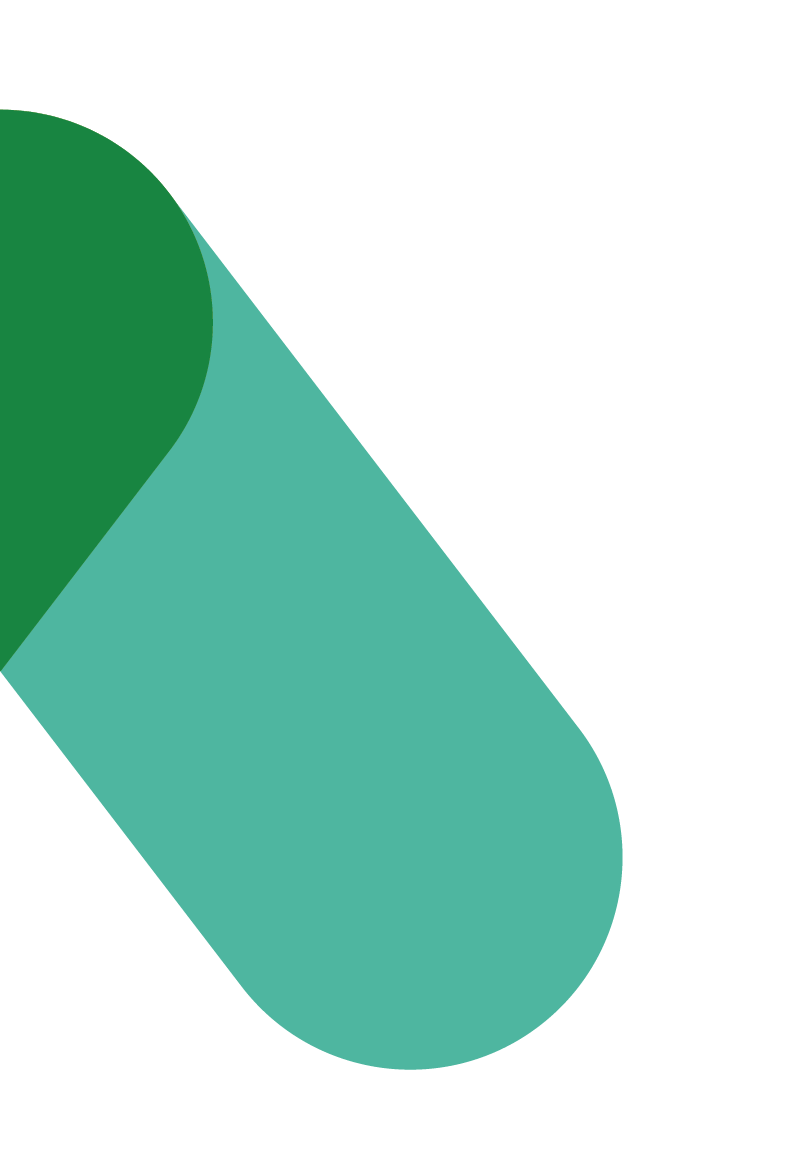 Workplace Transformation Program PRE-OPENING CHECKLISTVERSION 1Date: DECEMBER 2023Pre-opening checklist – Workplace Transformation Program Preparing for feedbackIt's important to be prepared to gather feedback from employees as soon as they start using their new workplace. Here are some actions you can take before occupancy:  Once you've chosen your tactics and methods for collecting feedback using the Employee Feedback Collection Guide, make sure you have the collection materials posted, published, or installed. Examples: posters with QR codes, hyperlink to a survey, suggestion box, etc.  Meet with all stakeholders (integrated project team members, workplace coordinators, change agents, etc.) who will play a role in collecting employee feedback to introduce them to the Employee Feedback Consolidation Table, and how they should complete it.   Send welcoming committee members their schedule along with the space they'll be responsible for. Take the opportunity to remind them of their roles.  Make sure everything is readyBefore staff discover the new workplace, everything must be ready to receive them. Here's a sample list of items to check with the project team in the days leading up to the opening.    The intranet site presents all the information required so that employees can find any information relating to the use of the workspace.     Signage and wayfinding panels are installed.    The reservation system is ready and up to date.    The technological tools have been tested and are functional.   The monitors are well connected and adjusted.   Cable management is complete.   Wi-Fi is functional and accessible to all.   The furniture is installed correctly.    Dynamic display screens are well programmed.If key elements are not functional or not yet available, be sure to communicate this to employees.